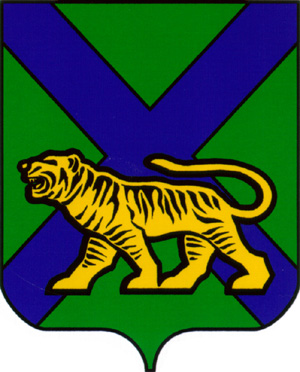 ТЕРРИТОРИАЛЬНАЯ ИЗБИРАТЕЛЬНАЯ КОМИССИЯ
ГОРОДА УССУРИЙСКАРЕШЕНИЕг. Уссурийск О формировании состава Рабочей группы территориальной избирательной комиссии города Уссурийска по проведению антикоррупционной экспертизы нормативных правовых актов территориальной избирательной комиссии города Уссурийска и их проектов В соответствии с Федеральным законом от 17 июля 2009 года  № 172-ФЗ «Об антикоррупционной экспертизе нормативных правовых актов и проектов нормативных правовых актов», Законом Приморского края от 10 марта 2009 года № 387-КЗ «О противодействии коррупции в Приморском крае», в связи с принятием решения Избирательной комиссии Приморского края от 8 ноября 2022 года № 55/307 «Об обращении к субъектам, имеющим право выдвижения кандидатур в состав территориальных избирательных комиссий, в связи с досрочным прекращением полномочий члена территориальной избирательной комиссии города Уссурийска» и решения Избирательной комиссии Приморского края от 24 ноября 2022 года № 60/322 «О назначении О.В. Двоенко членом территориальной избирательной комиссии города Уссурийска с правом решающего голоса взамен выбывшего», руководствуясь Положением о Рабочей группе территориальной избирательной комиссии города Уссурийска по проведению антикоррупционной экспертизы нормативных правовых актов территориальной избирательной комиссии города Уссурийска и их проектов, утвержденным решением территориальной избирательной комиссии города Уссурийска от 3 марта 2021 года № 2/8, решениями территориальной избирательной комиссии города Уссурийска от 6 декабря 2022 года № 64/288 «Об избрании на должность заместителя председателя территориальной избирательной комиссии города Уссурийска» и № 64/289 «Об избрании на должность секретаря территориальной избирательной комиссии города Уссурийска» в целях организации деятельности по предупреждению включения в проекты нормативных правовых актов положений, способствующих созданию условий для проявления коррупции, а также по выявлению в них коррупциогенных факторов и их последующего устранения территориальная избирательная комиссия города УссурийскаРЕШИЛА:Сформировать Рабочую группу территориальной избирательной комиссии города Уссурийска по проведению антикоррупционной экспертизы нормативных правовых актов территориальной избирательной комиссии города Уссурийска и их проектов согласно Приложения к настоящему решению.Признать утратившими силу решение территориальной избирательной комиссии города Уссурийска от 14 декабря 2021 года № 50/236 «О внесении изменений в состав Рабочей группы территориальной избирательной комиссии города Уссурийска по проведению антикоррупционной экспертизы нормативных правовых актов территориальной избирательной комиссии города Уссурийска и их проектов».Разместить настоящее решение на официальном сайте администрации Уссурийского городского округа в разделе «Территориальная избирательная комиссия города Уссурийска» в информационно-телекоммуникационной сети «Интернет».Председатель комиссии 			                                        И.Л. ИзотоваСекретарь комиссии				              	               Н.В. СтикановаПриложениек решению территориальнойизбирательной комиссиигорода Уссурийскаот 15 декабря 2022 года № 265/29215.12.2022                             65/292Состав Рабочей группы территориальной избирательной комиссии города Уссурийска по проведению антикоррупционной экспертизы нормативных правовых актов территориальной избирательной комиссии города Уссурийска и их проектовСостав Рабочей группы территориальной избирательной комиссии города Уссурийска по проведению антикоррупционной экспертизы нормативных правовых актов территориальной избирательной комиссии города Уссурийска и их проектовСостав Рабочей группы территориальной избирательной комиссии города Уссурийска по проведению антикоррупционной экспертизы нормативных правовых актов территориальной избирательной комиссии города Уссурийска и их проектов1.Изотова Ирина ЛеонидовнаПредседатель территориальной избирательной комиссии города Уссурийска – руководитель Рабочей группы2.Болтенко Маргарита ВикторовнаЗаместитель председателя территориальной избирательной комиссии города Уссурийска – заместитель руководителя Рабочей группы3.Стиканова Наталья ВладимировнаСекретарь территориальной избирательной комиссии города Уссурийска – член Рабочей группы4.Двоенко Оксана ВитальевнаЧлен территориальной избирательной комиссии города Уссурийска с правом решающего голоса – член Рабочей группы5.Псищев Роман АлександровичЧлен территориальной избирательной комиссии города Уссурийска с правом решающего голоса – член Рабочей группы